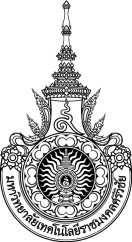 หน่วยงาน คณะบริหารธุรกิจงานวิชาการและวิจัย  กลุ่มงานส่งเสริมวิชาการและงานทะเบียน มีหน้าที่สนับสนุนการทำงานของงานวิชาการและวิจัย คณะบริหารธุรกิจ ในการประสานงานระหว่างสาขาวิชากับหน่วยงานต่าง ๆ ภายในคณะบริหารธุรกิจ และอำนวยความสะดวกแก่อาจารย์ผู้สอนประจำสาขาและนักศึกษาได้อย่างมีประสิทธิภาพด้านการปฏิบัติการ : ปฏิบัติงานด้านธุรการ งานสารบรรณ งานบริการทั่วไป เช่น การรับส่ง ลงทะเบียน ร่างหนังสือโต้ตอบ จัดเตรียมการประชุม การบันทึกข้อมูล ดำเนินการเกี่ยวกับพัสดุ ครุภัณฑ์ของสาขา ดำเนินงานโครงการ จัดทำและตรวจสอบการเบิกจ่ายค่าสอนพิเศษ ค่าสอนเกินภาระงานสอน ค่าสอนอาจารย์พิเศษ เป็นต้นด้านการบริการ : ติดต่อประสานงานกับอาจารย์ภายในสาขาวิชา บุคลากร และนักศึกษาภายใน          คณะบริหารธุรกิจ การประชาสัมพันธ์ข้อมูลข่าวสารแก่อาจารย์และนักศึกษา เพื่อเป็นประโยชน์ในการดำเนินงานวัตถุประสงค์1. เพื่อสนับสนุนการปฏิบัติงานของงานวิชาการและวิจัย คณะบริหารธุรกิจ ให้มีประสิทธิภาพและศักยภาพ เพื่อให้งานต่าง ๆ ดำเนินไปได้โดยสะดวกราบรื่น2. เพื่ออำนวยความสะดวกในการประสานงานด้านเอกสารระหว่างอาจารย์ บุคลากร และนักศึกษา ทั้งภายในและภายนอกสาขาวิชา3. ปฏิบัติงานสอดคล้องกับนโยบายและทิศทางการดำเนินงานของคณะบริหารธุรกิจ และมหาวิทยาลัยเทคโนโลยีราชมงคลศรีวิชัยเป้าหมาย1. เชิงปริมาณ1.1 สนับสนุนการดำเนินงานและการประสานงานให้มีความถูกต้อง รอบครอบ และมีประสิทธิภาพ1.2 สนับสนุนให้เจ้าหน้าที่ประจำสาขาได้รับการพัฒนาตนเองและนำระบบสารสนเทศมาให้ในการดำเนินงาน1.3 มีความพร้อมในการปฏิบัติงานเพื่อให้สามารถปฏิบัติงานเร่งด่วนได้อย่างทันทันที2. เชิงคุณภาพ2.1 เจ้าหน้าที่ประจำสาขามีทักษะ ความรู้ ความสามารถในการปฏิบัติงาน2.2 เจ้าหน้าที่ประจำสาขาได้รับการพัฒนาตนเอง2.3 มีระบบบริหารจัดการด้านสารสนเทศเข้ามาช่วยในการดำเนินงานให้รวดเร็วและมีประสิทธิภาพมากขึ้นกลุ่มเป้าหมายบุคลากรภายในคณะบริหารธุรกิจและนักศึกษาคณะบริหารธุรกิจกระบวนการรับหนังสือภายในกระบวนการส่งหนังสือภายในกระบวนการจัดทำหนังสือราชการกระบวนการรับคำร้องจากนักศึกษากระบวนการจัดทำใบเบิกค่าสอนกระบวนการประชาสัมพันธ์ข่าวนักศึกษากระบวนการการเสนอวาระเข้าที่ประชุมคณะกรรมการบริหารบัณฑิตศึกษากระบวนการตรวจเล่มวิทยานิพนธ์/ การค้นคว้าอิสระที่ผังกระบวนการ/กระบวนการรายละเอียดงานระยะเวลาผู้รับผิดชอบ1.บันทึกข้อมูลการรับหนังสือในทะเบียนรับและลงในระบบ5 นาทีเจ้าหน้าที่สาขา2.เสนอหนังสือแก่หัวหน้าสาขาและหัวหน้าสาขาพิจารณาหนังสือพร้อมมอบหมายให้ผู้เกี่ยวข้องดำเนินการ1 วันหัวหน้าสาขา3.ทำสำเนาหนังสือรับและจัดเก็บไว้ในระบบออนไลน์(คอมพิวเตอร์)5 นาทีเจ้าหน้าที่สาขา4.จัดส่งหนังสือไปยังผู้รับผิดชอบดำเนินการ หรือจัดเก็บเข้าแฟ้มหนังสือรับ5 นาทีเจ้าหน้าที่สาขาที่ผังกระบวนการ/กระบวนการรายละเอียดงานระยะเวลาผู้รับผิดชอบ1.ออกเลขหนังสือส่งในทะเบียนส่งและลงในระบบ5 นาทีเจ้าหน้าที่สาขา2.ทำสำเนาหนังสือส่งและจัดเก็บไว้ในระบบออนไลน์(คอมพิวเตอร์)5 นาทีเจ้าหน้าที่สาขา3.จัดส่งหนังสือไปยังผู้รับผิดชอบ20 นาทีเจ้าหน้าที่สาขาที่ผังกระบวนการ/กระบวนการรายละเอียดงานระยะเวลาผู้รับผิดชอบ1.รับข้อมูลและเรื่องของหนังสือที่ต้องการจัดทำ5 นาทีเจ้าหน้าที่สาขา2.จัดทำหนังสือตามรูปแบบที่ถูกต้องตามระเบียบสำนักนายกฯ ว่าด้วยงานสารบรรณ5 นาทีเจ้าหน้าที่สาขา3.ตรวจสอบความถูกต้องของหนังสือ หากไม่ถูกต้องให้ดำเนินการแก้ไข5 นาทีเจ้าหน้าที่สาขา4.เมื่อถูกต้องแล้วให้พิมพ์หนังสือ1 นาทีเจ้าหน้าที่สาขา5.เสนอหัวหน้าสาขาลงนาม1 วันหัวหน้าสาขาที่ผังกระบวนการ/กระบวนการรายละเอียดงานระยะเวลาผู้รับผิดชอบ1.รับใบคำร้องต่าง ๆ จากนักศึกษา5 นาทีเจ้าหน้าที่สาขา2.ตรวจสอบความถูกต้อง หากไม่ถูกต้องประชาสัมพันธ์ให้นักศึกษามาแก้ไขข้อมูล5 นาทีเจ้าหน้าที่สาขา3.ลงทะเบียนรับคำร้อง5 นาทีเจ้าหน้าที่สาขา4.เสนอคำร้องแก่ผู้ที่เกี่ยวข้อง ตามลำดับ คือ อาจารย์ที่ปรึกษา หัวหน้าหลักสูตร และหัวหน้าสาขา1 วันอาจารย์ที่ปรึกษาหัวหน้าหลักสูตรหัวหน้าสาขา5.สำเนาคำร้องเก็บไว้เป็นหลักฐาน5 นาทีเจ้าหน้าที่สาขา5.ส่งคำร้องไปยังผู้ที่เกี่ยวข้องในการพิจารณาต่อไป20 นาทีเจ้าหน้าที่สาขาที่ผังกระบวนการ/กระบวนการรายละเอียดงานระยะเวลาผู้รับผิดชอบ1.เข้าระบบ ACC3D System5 นาทีเจ้าหน้าที่สาขา2.เลือกเมนู/รายการที่ต้องการทำ ใบเบิกค่าสอนพิเศษ หรือ ค่าสอนเกินภาระงานสอน5 นาทีเจ้าหน้าที่สาขา3.กรอกข้อมูลให้ครบถ้วน ตรวจสอบข้อมูล หากถูกต้องกดบันทึก20 นาทีเจ้าหน้าที่สาขา4.พิมพ์ใบเบิกค่าสอนพิเศษ ค่าสอนเกินภาระงานสอน1 นาทีเจ้าหน้าที่สาขา5.เสนออาจารย์ผู้สอนตรวจสอบข้อมูล และลงชื่อ1 วันอาจารย์ผู้สอนทุกท่าน6.เลือกเมนูบัญชีขอเบิกค่าสอน และหลักฐานการเบิก และจัดทำตามข้อมูลที่อาจารย์ผู้สอนตรวจสอบมาแล้ว30 นาทีเจ้าหน้าที่สาขา7.อาจารย์ผู้สอนลงชื่อในเอกสารหลักฐานการเบิก1 วันอาจารย์ผู้สอนทุกท่าน8.จัดเรียงเอกสารและรวบรวมหลักฐานประกอบเอกสารที่จะส่ง30 นาทีเจ้าหน้าที่สาขา9.เสนอหัวหน้าสาขาลงนามในบันทึกนำส่งและเอกสารการเบิกค่าสอน1 วันหัวหน้าสาขา10.จัดส่งเอกสารการเบิกไปยังผู้ที่เกี่ยวข้องเพื่อดำเนินการต่อไป20 นาทีเจ้าหน้าที่สาขาที่ผังกระบวนการ/กระบวนการรายละเอียดงานระยะเวลาผู้รับผิดชอบ1.หัวหน้าสาขาหรือผู้ที่เกี่ยวข้องมอบหมายงาน หรือให้ข้อมูล5 นาทีเจ้าหน้าที่สาขา2.รวบรวมข้อมูลและรายละเอียดที่ต้องประชาสัมพันธ์5 นาทีเจ้าหน้าที่สาขา3.ออกแบบภาพประชาสัมพันธ์30 นาทีเจ้าหน้าที่สาขา4.ประชาสัมพันธ์ข้อมูลทาง Facebook กลุ่ม หรือนำเอกสารติดบอร์ดประชาสัมพันธ์ของสาขา5 นาทีเจ้าหน้าที่สาขาที่ผังกระบวนการ/กระบวนการรายละเอียดงานระยะเวลาผู้รับผิดชอบ1.บันทึกข้อมูลการรับหนังสือในทะเบียนรับและลงในระบบ5 นาทีเจ้าหน้าที่สาขา2.เสนอหนังสือแก่หัวหน้าสาขาและหัวหน้าสาขาพิจารณาหนังสือพร้อมมอบหมายให้ผู้เกี่ยวข้องดำเนินการ1 วันหัวหน้าสาขา3.นักศึกษาจัดทำเอกสาร บศ. ตามแบบฟอร์มที่สวท. เป็นคนกำหนด ในเว็บไซต์ 1 วันเจ้าหน้าที่สาขา4.เจ้าหน้าตรวจสอบความถูกต้อง ชื่อเรื่อง ชื่ออาจารย์ 5 นาทีเจ้าหน้าที่สาขา5.เสนอแบบฟอร์มการทำวิทยานิพนธ์/ การค้นคว้าอิสระ เพื่อลงนาม1 วันหัวหน้าสาขา6.เสนอแบบฟอร์มการทำวิทยานิพนธ์/ การค้นคว้าอิสระ เพื่อลงนาม1 วันเสนอรองคณบดีฝ่ายวิชาการและวิจัย7.เสนอแบบฟอร์มการทำวิทยานิพนธ์/ การค้นคว้าอิสระ เพื่อลงนาม1 วันเสนอคณบดีคณะบริหารธุรกิจ8.นำเอกสาร copy จำนวน 20 ชุดให้กับ สวท.30 นาทีเจ้าหน้าที่สาขา9.จัดส่งเอกสารให้กับเจ้าหน้าที่ที่เกี่ยวข้องเพื่อดำเนินการต่อไป1 วันเจ้าหน้าที่สาขาที่ผังกระบวนการ/กระบวนการรายละเอียดงานระยะเวลาผู้รับผิดชอบ1.เล่มวิทยานิพนธ์/ การค้นคว้าอิสระ5 นาทีเจ้าหน้าที่สาขา2.เสนอหนังสือแก่หัวหน้าสาขาเพื่อตรวจสอบเบื้องต้น1 วันหัวหน้าสาขา3.เจ้าหน้าที่ตรวจสอบความถูกต้องทั้งเล่ม ให้เป็นไปตามคู่มือของงานบัณฑิตศึกษา1 วันเจ้าหน้าที่สาขา4.เสนอเล่มที่ได้ดำเนินการตรวจสอบให้กับหัวหน้าสาขาพิจารณาอีกครั้ง 1 วันหัวหน้าสาขา5.ติดต่อนักศึกษาเพื่อรับเล่มคืน และแก้ไข และส่งให้งานบัณฑิตศึกษาตรวจสอบอีกครั้ง1 วันเจ้าหน้าที่สาขา